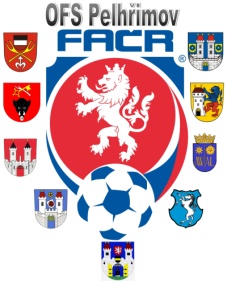 Zápis VV OFS č. 5 / 2018-2019 ze dne 17.4.2019VV schvaluje NL rozhodčích - JARO 2019Semifinále poháru OFS se uskuteční ve středu 8.5.2019 od 17.00 hod : Velká Chyška – Pacov B a AFC HU C – Č. ŘečiceVyzýváme oddíly o možnost zúčastnit se veteránského turnaje KFS VY – případní zájemci nechť se přihlásí u sekretáře OFSVýsledky U 12 – jaro 2019 : OFS H.Brod - OFS Pelhřimov 1:5 (1:3) - Javorský 2x, Kutílek 2x, MaršíkOFS H.Brod - OFS Pelhřimov 6:8 (3:5) - Javorský 4x, Kuba, Kutílek, Hájek, MaršíkOFS PE – OFS Jihlava 0:6 (0:5)OFS PE – OFS Jihlava 2:2 (1:0)            - Javorský, MaršíkPelhřimov 17.4.2019Milan Reich							Václav Masopust sekretář OFS Pelhřimov					předseda VV OFS IČO:				Bankovní spojení			    	Kontakty22882847			KB Pelhřimov			    	tel+fax 565 324 211,  777 641  464				č. ú. 107-490070297/0100		 	e-mail: sport.pelhrimov@tiscali.cz